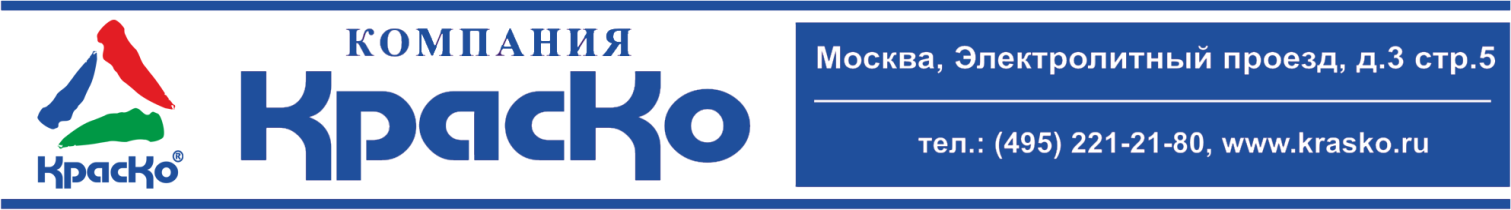 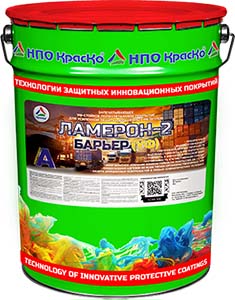 Ламерон-2 Барьер (УФ)Запечатывающее УФ-стойкое полиуретановое покрытиедля усиленной защиты окрашенных металлов  защита окрашенных поверхностей в любых климатических условияхпревосходная адгезия ко всем типам органорастворимых ЛКМмногократное усиление износостойкости покрытия за 1 слойвысокая стойкость к УФ-излучениюстойкость к морской и пресной водеустойчивость к агрессивным средамнепревзойденная прочностьвысокоглянцевоепрозрачноеЛамерон-2 Барьер (УФ) – высокоглянцевое прозрачное запечатывающее покрытие для создания сверхпрочного защитного барьера на поверхности окрашенных металлоконструкций, эксплуатируемых в различных климатических условиях, в том числе в условиях агрессивной промышленной среды.Ламерон-2 Барьер (УФ) – высокотехнологичный двухкомпонентный состав на основе модифицированных полиуретановых высокомолекулярных смол с добавлением инновационных компонентов и группы специальных УФ-фильтров. Ламерон-2 Барьер (УФ) разработан для создания усиленной защиты окрашенных металлоконструкций. Разработанное на основе полиуретана покрытие наносится в 1 слой придавая окрашенным покрытиям дополнительную износостойкость, твердость и высокие декоративно-защитные эксплуатационные свойства. Покрытие, образованное Ламерон-2 Барьер (УФ) обеспечивает: барьерную защиту окрашенной поверхности от атмосферного воздействия, влаги, агрессивных сред;высокую защиту окрашенной поверхности от механических и химических воздействий;многократное усиление износостойкости и ударопрочности финишного покрытия;грязеотталкивающие качества поверхности;усиление и сохранение насыщенности цвета лакокрасочного покрытия.Модифицированная формула высокоглянцевого УФ-стойкого покрытия Ламерон-2 Барьер (УФ) образует прозрачное, водостойкое, легкоочищаемое финишное покрытие высокой плотности, которое всего за одно нанесение полностью запечатывает окрашенную поверхность и образует надежный эластичный полимерный слой, отличающийся прогрессивными техническими характеристиками:УФ-фильтры - 2-х диапазонов: UV-A (длинноволновых) и UV-B (коротковолновых) защищают покрытие от разрушения и пожелтения;Кристальная прозрачность – покрытие усиливает насыщенность цвета окрашенных металлоконструкций и не меняет цвет под действием прямых солнечных лучей оставаясь абсолютно прозрачным и сохраняя глянцевый блеск;Инновационные компоненты – усиливают стойкость покрытия к воздействию спиртов, нефти, растворов органических кислот и щелочей, морской и пресной воды, бензина и прочих горюче-смазочных материалов;Ускоренное время высыхания - позволяет всего через 2 часа получить прочный защитный слой, увеличивающий сохранность и целостность запечатанных покрытий на долгий срок, позволяя снизить трудозатраты на проведение дополнительных ремонтно-окрасочных работ.Полиуретановое запечатывающее покрытие Ламерон-2 Барьер (УФ) обладает высокой адгезией к большинству типов ЛКМ - за исключением ЛКМ на водной основе.НазначениеЛамерон-2 Барьер (УФ), предназначен для создания дополнительного, запечатывающего защитного слоя на окрашенных ранее поверхностях:строительных металлоконструкций;стальных резервуаров и ёмкостей под воду;металлических площадок и бассейнов;строительной и сельскохозяйственной техники;железнодорожного и городского транспорта;опор линий электропередачи, вышек сотовой связи;нефтегазопроводов, цистерн, нефтехранилищ;надводных частей кораблей;мостов, гидротехнических сооружений, приборов, и прочего оборудования.Комплексное применение защитного покрытия Ламерон-2 Барьер (УФ), совместно c грунт-эмалями на полиуретановой основе:Полиуретол 20S (УФ);Полиуретол (УФ);Полиуретол 80S (УФ);Быстромет-2 20S (УФ);Быстромет-2 70S (УФ);Цикроль-2SH (УФ).По схеме окраски: 1 слой грунт-эмали - 1 слой Ламерон-2 Барьер (УФ)Образует ударопрочное износостойкое покрытие, способное при условии соблюдения технологии нанесения, длительное время сохранять защитные и декоративные свойства покрытия в условиях умеренного, тропического и морского климата.ИНСТРУКЦИЯ ПО НАНЕСЕНИЮТЕХНИЧЕСКАЯ ИНФОРМАЦИЯБезопасностьРаботы по нанесению УФ-стойкого покрытия, проводить в проветриваемом помещении. При проведении работ рекомендуется пользоваться защитными очками и перчатками. Не допускать попадания материала на участки кожи. При попадании материала в глаза промыть большим количеством воды!Условия храненияНе нагревать. Беречь от огня. Состав хранить в прочно закрытой таре, предохраняя от действия тепла и прямых солнечных лучей при температуре от -10 до +35 °С.Гарантийный срок хранения в заводской упаковке —12 месяцев со дня изготовления.ТараТара 20 кгВнимание! Поставляется в литографированной таре! Этикетка оснащена защитными элементами от подделок!ПодготовкаПодготовкаУдалить с окрашенной металлической поверхности масляные пятна, соли и прочие загрязнения. Устранить имеющиеся дефекты лакокрасочного слоя или грунтовки. Удалить с окрашенной металлической поверхности масляные пятна, соли и прочие загрязнения. Устранить имеющиеся дефекты лакокрасочного слоя или грунтовки. Компонент А тщательно перемешать строительным миксером или низкооборотистой дрелью 
с насадкой (не менее 2 мин). Компонент А тщательно перемешать строительным миксером или низкооборотистой дрелью 
с насадкой (не менее 2 мин). В компонент А добавить компонент Б (отвердитель, поставляемый комплектно).Полученную смесь перемешивать не менее 3 минут, до однородного состояния, уделив внимание участкам возле дна и стенок тары. Рекомендуется, после одной минуты перемешивания, перелить смесь в чистую емкость и там произвести окончательное полное перемешивание (эта операция позволяет избавиться от неперемешанных областей на стенках исходной емкости).В компонент А добавить компонент Б (отвердитель, поставляемый комплектно).Полученную смесь перемешивать не менее 3 минут, до однородного состояния, уделив внимание участкам возле дна и стенок тары. Рекомендуется, после одной минуты перемешивания, перелить смесь в чистую емкость и там произвести окончательное полное перемешивание (эта операция позволяет избавиться от неперемешанных областей на стенках исходной емкости).Состав наносить в 1 или 2 слоя, кистью, валиком или воздушным распылением на сухую, очищенную поверхность.Состав наносить в 1 или 2 слоя, кистью, валиком или воздушным распылением на сухую, очищенную поверхность.Для исключения конденсации влаги, температура окрашиваемой поверхности должна быть на 3°С выше точки росы.Для исключения конденсации влаги, температура окрашиваемой поверхности должна быть на 3°С выше точки росы.Температура проведения работ, не ниже0°СОтносительная влажность, не более80%Обезжиривание поверхностиСпецобезжириватель ОМ-01СОчистка оборудованияР-универсалНанесениеРазбавлениеКисть/валикНе требуетсяДля получения запечатывающего покрытия 25-35 мкм. «за один проход», композицию наносить без добавления разбавителей. Для получения запечатывающего покрытия 25-35 мкм. «за один проход», композицию наносить без добавления разбавителей. Пневматическое распыление- диаметр сопла 1.7 – 2.0 мм- давление 2-3 барНе требуетсяДля получения запечатывающего покрытия до 35 мкм. «за один проход», при использовании метода воздушного распыления, необходимо использовать диаметр сопла 1.7-2.0 мм. Нанесение композиции произвести без добавления растворителей. Для получения запечатывающего покрытия до 35 мкм. «за один проход», при использовании метода воздушного распыления, необходимо использовать диаметр сопла 1.7-2.0 мм. Нанесение композиции произвести без добавления растворителей. Для получения запечатывающего покрытия свыше 35 мкм. «набором» при использовании метода воздушного распыления, необходимо использовать диаметр сопла 1.7-2.0 мм. Нанесение композиции произвести без добавления разбавителей в 2 слоя с межслойной сушкой 45-50 мин при температуре (20±2)°С. Для получения запечатывающего покрытия свыше 35 мкм. «набором» при использовании метода воздушного распыления, необходимо использовать диаметр сопла 1.7-2.0 мм. Нанесение композиции произвести без добавления разбавителей в 2 слоя с межслойной сушкой 45-50 мин при температуре (20±2)°С. Толщина мокрой пленки, мкмТолщина сухой пленки, мкмТеоретический расход, г/м2Время высыхания до ст.3, (20±2)°С, часов45-5425-3590-100272-9940-55170-2004Наименование показателяЗначениеТехнические условияОснова материалаМодифицированная полиуретановая высокомолекулярная смола, УФ-фильтры.Внешний вид пленкиОднородная глянцевая поверхностьКомпонент АКомпонент АОбъем сухого остатка, %20-25Условная вязкость по В3-246 (сопло 4), сек, не менее15-25Условная вязкость по В3-246 (сопло 2), сек, не менее40-60Готовый состав (после смешения компонентов)Готовый состав (после смешения компонентов)Цвет покрытияБесцветноеЖизнеспособность после смешения компонентов при температуре (20,0±0,5)° С, ч, не менее6Время высыхания от пыли при t (20,0±0,5)°С, часов, не более1Время высыхания до степени 3 при t (20,0±0,5)°С, часов, не более2Адгезия, балл, не более1Окончательный набор прочности, сут.3Стойкость покрытия к статическому воздействию жидкостей при температуре (20±2)°ССтойкость покрытия к статическому воздействию жидкостей при температуре (20±2)°Сбензина, ч, не менее48масел, ч, не менее72воды, ч, не менее72Прочность пленкиПрочность пленкиПри ударе, см, не менее50При изгибе, мм, не более1